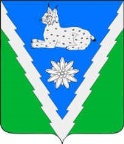 АДМИНИСТРАЦИЯ МЕЗМАЙСКОГО СЕЛЬСКОГО ПОСЕЛЕНИЯАПШЕРОНСКОГО РАЙОНАПОСТАНОВЛЕНИЕот 26 декабря 2023 года                                                                                  № 158п. МезмайОб утверждении Положения о проверке достоверности и полноты сведений о доходах, об имуществе и обязательствах имущественного характера, представляемых гражданами, претендующими на замещение должностей руководителей муниципальных учреждений Мезмайского сельского поселения Апшеронского района, и лицами, замещающими эти должностиВ соответствии со статьей 275 Трудового кодекса Российской Федерации, с частью 7.1 статьи 8 от 25 декабря 2008 года № 273-ФЗ «О противодействии коррупции», Постановлением Правительства РФ от 13 марта 2013 года № 207 "Об утверждении Правил проверки достоверности и полноты сведений о доходах, об имуществе и обязательствах имущественного характера, представляемых гражданами, претендующими на замещение должностей руководителей федеральных государственных учреждений, и лицами, замещающими эти должности", в соответствии с изменениями, внесенными Федеральным законом от 6 марта 2022 года № 44-ФЗ «О внесении изменений в статью 26 Федерального закона "О банках и банковской деятельности" и Федеральный закон "О противодействии коррупции», руководствуясь Уставом Мезмайского сельского поселения Апшеронского района, постановляю:1. Утвердить Положение о проверке достоверности и полноты сведений о доходах, об имуществе и обязательствах имущественного характера, представляемых гражданами, претендующими на замещение должностей руководителей муниципальных учреждений Мезмайского сельского поселения Апшеронского района, и лицами, замещающими эти должности (прилагается).2. Общему отделу администрации Мезмайского сельского поселения Апшеронского района (Майстренко Е.М.) официально обнародовать настоящее постановление и разместить на официальном сайте администрации Мезмайского сельского поселения Апшеронского района в информационно - телекоммуникационной сети «Интернет».3. Контроль за выполнением настоящего постановления возлагаю на себя.4. Постановление вступает в силу со дня его официального обнародования.ГлаваМезмайского сельского поселенияАпшеронского района                                                               А.А.ИванцовПриложениеУТВЕРЖДЕНОпостановлением администрацииМезмайского сельского поселенияАпшеронского районаот 26.12.2023 г. №158Положение о проверке достоверности и полноты сведений о доходах, об имуществе и обязательствах имущественного характера, представляемых гражданами, претендующими на замещение должностей руководителей муниципальных учреждений Апшеронского сельского поселения Апшеронского района, и лицами, замещающими эти должности1. Настоящее Положение определяет порядок осуществления проверки достоверности и полноты представленных гражданами, претендующими на замещение должностей руководителей муниципальных учреждений Мезмайского сельского поселения Апшеронского района, и лицами, замещающими эти должности (далее – руководители муниципальных учреждений) сведений о своих доходах, об имуществе и обязательствах имущественного характера, а также о доходах, об имуществе и обязательствах имущественного характера своих супруга (супруги) и несовершеннолетних детей (далее – проверка).2. Проверка осуществляется по распоряжению главы Мезмайского сельского поселения Апшеронского района, осуществляющей функции и полномочия учредителя соответствующего муниципального учреждения (далее – учредитель).3. Проверка осуществляется общим отделом администрации Мезмайского сельского поселения Апшеронского района (далее - общий отдел).4. Общий отдел осуществляет проверку:а) достоверности и полноты сведений о доходах, об имуществе и обязательствах имущественного характера, представляемых лицами при поступлении на работу на должность руководителя муниципального учреждения;б) достоверности и полноты сведений о доходах, об имуществе и обязательствах имущественного характера, представляемых руководителями муниципальных учреждений.5. Основанием для осуществления проверки является информация, представленная в письменном виде в установленном порядке:- правоохранительными органами, иными государственными органами, органами местного самоуправления муниципального образования и их должностными лицами;- кадровыми службами органов местного самоуправления;- постоянно действующими руководящими органами политических партий и зарегистрированных в соответствии с законодательством Российской Федерации иных общероссийских общественных объединений, не являющихся политическими партиями;- Общественной палатой Российской Федерации;- средствами массовой информации.6. Информация анонимного характера не может служить основанием для проверки.7. Проверка осуществляется в срок, не превышающий 60 дней со дня принятия решения о ее проведении. Срок проверки может быть продлен до 90 дней распоряжением главы Мезмайского сельского поселения Апшеронского района.8. При осуществлении проверки общий отдел вправе:- проводить беседу с лицом, поступающим на работу на должность руководителя муниципального учреждения, а также руководителем муниципального учреждения;- изучать представленные лицом, поступающим на работу на должность руководителя муниципального учреждения, а также руководителем муниципального учреждения сведения о доходах, об имуществе и обязательствах имущественного характера и дополнительные материалы;- получать от лица, поступающего на работу на должность руководителя муниципального учреждения, а также руководителя муниципального учреждения пояснения по представленным им сведениям о доходах, об имуществе и обязательствах имущественного характера и материалам;- направлять в установленном Президентом Российской Федерации порядке запрос в органы прокуратуры Российской Федерации, иные федеральные государственные органы, государственные органы субъектов Российской Федерации, территориальные органы федеральных государственных органов, органы местного самоуправления, на предприятия, в учреждения, организации и общественные объединения об имеющихся у них сведениях: о доходах, об имуществе и обязательствах имущественного характера лица, поступающего на работу на должность руководителя муниципального учреждения, а также руководителя муниципального учреждения, его супруги (супруга) и несовершеннолетних детей; о достоверности и полноте сведений;- осуществлять анализ сведений, представленных лицом, поступающим на работу на должность руководителя муниципального учреждения, а также руководителем муниципального учреждения в соответствии с законодательством Российской Федерации о противодействии коррупции.9. В запросе, предусмотренном абзацем 5 пункта 8 Положения, указываются:- фамилия, имя, отчество руководителя государственного органа или организации, в которые направляется запрос;- нормативный правовой акт, на основании которого направляется запрос;- фамилия, имя, отчество, дата и место рождения, место регистрации, жительства и (или) пребывания, должность и место работы (службы) лица, поступающего на работу на должность руководителя муниципального учреждения, или руководителя муниципального учреждения, его супруги (супруга) и несовершеннолетних детей, сведения о доходах, об имуществе и обязательствах имущественного характера которых проверяются, лица, поступающего на работу на должность руководителя муниципального учреждения, или руководителя муниципального учреждения, представившего сведения в соответствии с нормативными правовыми актами Российской Федерации, полнота и достоверность которых проверяются; содержание и объем сведений, подлежащих проверке;- срок представления запрашиваемых сведений;- фамилия, инициалы и номер телефона лица, направившего запрос;- другие необходимые сведения.10. Общий отдел обеспечивает:- уведомление в письменной форме лица замещающего должность руководителя муниципального учреждения о начале в отношении его проверки - в течение 2 рабочих дней со дня принятия решения о начале проверки;- информирование лица, замещающего должность руководителя муниципального учреждения, в случае его обращения о том, какие представленные им сведения, указанные в пункте 1 настоящего Положения, подлежат проверке, - в течение 7 рабочих дней со дня обращения, а при наличии уважительной причины - в срок, согласованный с указанным лицом.11. По окончании проверки общий отдел обязан ознакомить лицо, поступающее на работу на должность руководителя муниципального учреждения, или руководителя муниципального учреждения с результатами проверки.12. Лицо, поступающее на работу на должность руководителя муниципального учреждения, или руководитель муниципального учреждения вправе:- давать пояснения в письменной форме в ходе проверки; а также по результатам проверки;- представлять дополнительные материалы и давать по ним пояснения в письменной форме.13. Пояснения, указанные в пункте 12 Положения, приобщаются к материалам проверки.14. По результатам проверки общего отдела подготавливает заключение для учредителя. Глава Мезмайского сельского поселения Апшеронского района на основании заключения принимает одно из следующих решений:- о назначении лица, поступающего на работу на должность руководителя муниципального учреждения, на должность руководителя;- об отказе лицу, поступающему на работу на должность руководителя муниципального учреждения, в назначении на должность руководителя;- о применении к руководителю муниципального учреждения мер дисциплинарной ответственности.15. При установлении в ходе проверки обстоятельств, свидетельствующих о наличии признаков преступления или административного правонарушения, материалы об этом представляются в государственные органы в соответствии с их компетенцией.16. Подлинники справок о доходах, об имуществе и обязательствах имущественного характера, поступивших в общий отдел, приобщаются к личным делам.17. Материалы проверки хранятся в общем отделе в течение трех лет со дня ее окончания, после чего передаются в архив.ГлаваМезмайского сельского поселения Апшеронского района                                                                      А.А.Иванцов